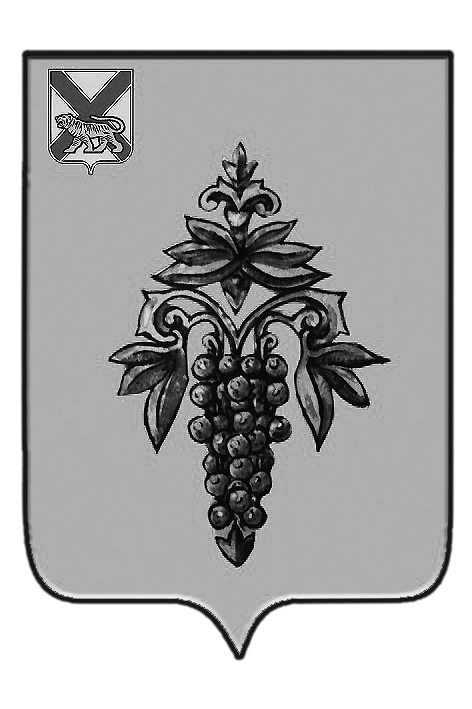 ДУМА ЧУГУЕВСКОГО МУНИЦИПАЛЬНОГО РАЙОНА Р  Е  Ш  Е  Н  И  Е	В целях приведения нормативно-правовых актов Чугуевского муниципального района в соответствие с действующим законодательством, на основании экспертного заключения правового департамента Администрации Приморского края от 09 ноября 2015 года № 640 – эз «на решение Думы Чугуевского муниципального района от 03 марта 2015 года « 564 – НПА «Об утверждении порядка размещения сведений о доходах, расходах, об имуществе и обязательствах имущественного характера главы Чугуевского муниципального района, лиц, замещающих муниципальные должности Чугуевского муниципального района, должности муниципальной службы Чугуевского муниципального рай-она, сведений о доходах, об имуществе и обязательствах имущественного характера лиц, замещающих должности руководителей муниципальных учреждений Чугуевского муниципального района, и членов их семей на официальном сайте Чугуевского муниципального района и предоставление этих сведений средствам массовой ин-формации для опубликования» (в редакции решения  от 02.09.2015 № 626 – НПА), Дума Чугуевского муниципального района РЕШИЛА:	1. Принять решение «О внесении дополнений в решение Думы Чугуевского муниципального района от 03 марта 2015 года № 564-НПА «Об утверждении порядка размещения сведений о доходах, расходах, об имуществе и обязательствах имущественного характера главы Чугуевского муниципального района, лиц, замещающих муниципальные должности Чугуевского муниципального района, должности муниципальной службы Чугуевского муниципального района, сведений о доходах, об имуществе и обязательствах имущественного характера лиц, замещающих должности руководителей муниципальных учреждений Чугуевского муниципального района, и членов их семей на официальном сайте Чугуевского муниципального района и предоставление этих сведений средствам массовой информации для опубликования».2. Направить настоящее решение главе Чугуевского муниципального района для подписания и опубликования.	3. Настоящее решение вступает в силу со дня его принятия.ДУМА ЧУГУЕВСКОГО МУНИЦИПАЛЬНОГО РАЙОНА Р  Е  Ш  Е  Н  И  ЕПринято Думой Чугуевского муниципального района «27 » октября 2015 годаСтатья 1.	Внести в решение Думы Чугуевского муниципального района от 03 марта 2015 года № 564-НПА «Об утверждении порядка размещения сведений о доходах, расходах, об имуществе и обязательствах имущественного характера главы Чугуевского муниципального района, лиц, замещающих муниципальные должности Чугуевского муниципального района, должности муниципальной службы Чугуевского муниципального района, сведений о доходах, об имуществе и обязательствах имущественного характера лиц, замещающих должности руководителей муниципальных учреждений Чугуевского муниципального района, и членов их семей на официальном сайте Чугуевского муниципального района и предоставление этих сведений средствам массовой информации для опубликования» следующие дополнения:в пункте 1 статьи 1 после слов «должности муниципальной службы Чугуевского муниципального района,» дополнить словами «включенные в соответствующий перечень, утвержденный решением Думы Чугуевского муниципального района (далее – должности муниципальной службы Чугуевского муниципального района),».Статья 2.Настоящее решение вступает в силу со дня его официального опубликования.«02» декабря 2015 г.№ 33 – НПА От 27.11.2015г.№  33 О внесении дополнений в решение Думы Чугуевского муниципального района от 03 марта 2015 года № 564-НПА «Об утверждении порядка размещения сведений о доходах, расходах, об имуществе и обязательствах имущественного характера главы Чугуевского муниципального района, лиц, замещающих муниципальные должности Чугуевского муниципального района, должности муниципальной службы Чугуевского муниципального района, сведений о доходах, об имуществе и обязательствах имущественного характера лиц, замещающих должности руководителей муниципальных учреждений Чугуевского муниципального района, и членов их семей на официальном сайте Чугуевского муниципального района и предоставление этих сведений средствам массовой информации для опубликования»О внесении дополнений в решение Думы Чугуевского муниципального района от 03 марта 2015 года № 564-НПА «Об утверждении порядка размещения сведений о доходах, расходах, об имуществе и обязательствах имущественного характера главы Чугуевского муниципального района, лиц, замещающих муниципальные должности Чугуевского муниципального района, должности муниципальной службы Чугуевского муниципального района, сведений о доходах, об имуществе и обязательствах имущественного характера лиц, замещающих должности руководителей муниципальных учреждений Чугуевского муниципального района, и членов их семей на официальном сайте Чугуевского муниципального района и предоставление этих сведений средствам массовой информации для опубликования»Председатель ДумыЧугуевского муниципального района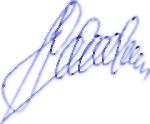 П.И.ФедоренкоО внесении дополнений в решение Думы Чугуевского муниципального района от 03 марта 2015 года № 564-НПА «Об утверждении порядка размещения сведений о доходах, расходах, об имуществе и обязательствах имущественного характера главы Чугуевского муниципального района, лиц, замещающих муниципальные должности Чугуевского муниципального района, должности муниципальной службы Чугуевского муниципального района, сведений о доходах, об имуществе и обязательствах имущественного характера лиц, замещающих должности руководителей муниципальных учреждений Чугуевского муниципального района, и членов их семей на официальном сайте Чугуевского муниципального района и предоставление этих сведений средствам массовой информации для опубликования»Глава Чугуевского муниципального района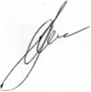 А.А.Баскаков